THE SECOND INTERNATIONAL INDIVIDUAL VOCAL COMPETITION 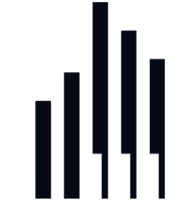 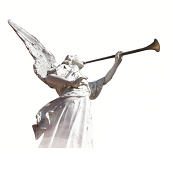 OF SACRED MUSICA R S   E T   G L O R I AAkademia Muzyczna im. Karola Szymanowskiego w Katowicach, 3-8.01.2017 Honorary Patronage:Archbishop Wiktor Skworc - Ordinary of the Archdiocese of KatowiceProf. Władysław Szymański, Ph.D. - Rector of the Academy of Music in KatowiceMedia Patrons:Gość Niedzielny, Niedziela, Radio Katowice, Radio eM, TVP KatowiceCOMPETITION RULES AND REGULATIONS I. GENERAL CONDITIONS1. The Second International Individual Vocal Competition of Sacred Music is organized by The Institute of Vocal and Acting Studies of The Karol Szymanowski Academy of Music in Katowice (Poland).2. The second edition of the Competition will take place between 3 - 8 January 2017 at The Academy of Music in Katowice.3. The competition is open to:CATEGORY I: vocal performance students or graduates (second degree music schools) born after 31st December, 1991 (underage participants must be accompanied by their adult legal guardians).CATEGORY II: undergraduate vocal performance students or graduates (bachelor’s degree/first degree studies), born after 31st December, 1986. CATEGORY III: postgraduate vocal performance students or graduates (master’s and doctoral degree studies), opera and musical theatre soloists, born after 31st December 1981. 	The Laureates of the 1st edition of the Competition (the three first places in each category) are allowed to take part in the next editions provided that they choose a higher (older) category and prepare an entirely new repertoire. The Laureates of the main prizes in the highest/oldest category are not allowed to compete in the next editions. 4. The candidates will be informed by e-mail about being placed on the Participants List of the Competition by the 30th November 2016 (the application deadline) after fulfilling the following requirements:- correct filling in the application form on the Competition website (www.am.katowice.pl/arsetgloria) and sending of a personally signed copy of the application form by email to the main organizer’s address: xpawel@go2.pl.- a registration fee (as specified below) should be made payable into: Akademia Muzyczna Katowice (Bank: ING Bank Śląski O/Katowice; Account Number: 22 1050 1214 1000 0007 0000 7875; transfer title: “Konkurs Wokalistyki Sakralnej 2017”	5. The application fee for given categories is:Category I: 	with one’s own accompanying pianist : PLN 100; Competition pianist: PLN 150Category II:	with one’s own accompanying pianist : PLN 150; Competition pianist: PLN 200Category III: 	with one’s own accompanying pianist : PLN 200; Competition pianist: PLN 250	6. Withdrawal from the Competition along with the refund of the full registration fee, as well as any changes to the performance repertoire can only be made until the 10th December 2016 at the latest. 	7. A participant requesting an accompanying pianist accredited by the Competition Committee must pay a fee (cf. point 5 of the Rules and Regulations) and is obliged to:- send a paper copy of the properly arranged sheet music signed by the Participant to: Akademia Muzyczna, 40-025 Katowice, ul. Wojewódzka 33; Reference note: “Konkurs Wokalistyki Sakralnej 2017 – Nuty”. In case of withdrawal from the Competition the sent materials will not be returned.- contact the accredited Competition pianist and arrange the date of possible rehearsals before the start of the Competition. 8. The participant and his/her accompanying pianist shall cover all travel expenses.II. ACCOMMODATION.	9. The organizers are not responsible for lodging or food expenses for Participants and their accompanying pianists. However, The Academy of Music recommends its student residence hall  Parnas (reservations can be made by mentioning: Konkurs Wokalistyki Sakralnej 2017) and dining hall Akolada located in the main building of The Academy of Music in Katowice.III. PRIZES	10. The organizers will award the following prizes and honorable mentions in the given categories:CATEGORY I	CATEGORY II 	CATEGORY III	Prizes:				I – 1500 zł		I – 3000 zł		I – 6000 zł		II – 1000 zł 		II – 2000 zł		II – 4000 zł		III – 600 zł		III – 1000 zł		III – 2000 zł		Honorable mentions:				I – 400 zł		I – 500 zł		I – 1000 zł 		II – 300 zł		II – 300 zł		II – 700 zł		III – 200 zł		III – 200 zł		III – 300 złThe following additional prizes will be given:- Maestra Anna Kościelniak prize for the best performance of an operatic aria - PLN 1000- „Servi Domini Cantores” prize for the best performance of sacred music - PLN 1000- Special prize awarded by the Diocese of Sosnowiec DŚT for the best performance of a Polish Christmas carol – PLN 1000	Extra-statutory prizes will also be given to the outstanding participants of the Competition: „Servi Domini Cantores” prize – participation in a sacred music concert Prize awarded by prof. Andrzej Chorosiński – participation in a festival concertPrize awarded by the Director of Zabrze Philharmonic – participation in a philharmonic concertPrize awarded by the Director of IUiPK „Silesia” – participation in a promotional concert	11. The jury of the Competition reserves the right to change the division of the prizes (for example: ex aequo), which may affect their amount. The first prize will always be given in its entirety or not given at all.	12. Financial awards will also be awarded to the most outstanding educators and accompanying pianists; the co-authors of the success of their students. The amount and number of these prizes will be announced along with the Competition results. IV. COPYRIGHT.	13. The participant of the Competition and his/her accompanying pianist will transfer to the Organizer, without fee, the rights to record on CDs/DVDs and other electronic media, broadcast and distribute recordings of the public performances of the Competition Participants and their accompanying pianists during auditions as well as Laureates' concerts.	The participant as well as his/her accompanying pianist will grant the Organizer the rights to use personal information obtained during the registration process for the purposes of organizing the Competition.V. AUDITIONS.	14. The participants will be evaluated by the following members of the Jury Prof. Helena Łazarska – Vienna, chairperson of the Jury; Prof. dr hab. Piotr Łykowski – the Academy of Music (AM) in Wrocław; Ks. dr hab. Robert Kaczorowski – AM Gdańsk; Prof. dr hab. Andrzej Chorosiński – an organist, UMFC Warszawa (in the Second Stage); Dyr. Sławomir Chrzanowski – the Director of Zabrze Philharmonic (the Second Round); Ewa Kafel – the Director of IUiPK „Silesia” in Katowice (the Second round); Prof. dr hab. Feliks Widera – Dean of the Vocal-Instrumental Department, AM in Katowice; Prof. dr hab. Henryka Januszewska-Stańczyk –the Director of the Vocal-Acting Institute, AM Katowice; Dr hab. Ewa Biegas, AM prof– AM Katowice; Dr hab. Elżbieta Grodzka-Łopuszyńska, AM prof. – AM Katowice; the secretary of Jury ; Ks. dr hab. Paweł Sobierajski – AM Katowice, the main organizer of the Competition. 	15. The judges will evaluate the performers using a scale from 0 - 25 points. Decisions of the Jury are final, irrevocable and not subject to appeal. The jury’s deliberations and minutes shall be confidential. 	16. The final audition schedule as well as the performance order will be given after a draw during the meeting of organizers, jury and the Competition participants on the 15th December 2016 at 14:00 in Room 25 in the main building of the Academy of Music (AM). The draw results will be published on the Competition’s website along with the final list and the performance order of Participants. In special situations the Jury reserves the right to make possible alterations to the performance order of the Participants.Competition Schedule3 January.2017 Tuesday 	The Competition’s Inauguration Concert – Aula im. B. Szabelskiego 				18.00 – 20.004 January.2017 Wednesday 	The First Round Auditions, Part I– Sala Kameralna no 2 				10.00 – 13.00				14.00 – 17.00				18.00 – 20.005 January.2017 Thursday 	The First Round Auditions, Part II – Sala Kameralna no 2 				10.00 – 13.00				14.00 – 17.00				18.00 – 20.00				22.00 – 23.00 The First Round results– Sala Kameralna no 2 6 January 2017 Friday		The Second Round Auditions – Sala Kameralna no 2 				10.00 – 13.00				14.00 – 17.00				18.00 – 20.00				22.00 – 23.00 The Second Round results– Sala Kameralna no 27 January.2017 Saturday	11.00 – 13.00 Participants’ consultations with the Jury 				14.00 – 17.00 The Laureates’ Concert rehearsal – AM Concert Hall				18.00 – The Concert of all Laureates – Sala Koncertowa AM8 January 2017 Sunday		10.00 – The Concert of the chosen Laureates in Dąbrowa Górnicza				The St. Rafał Kalinowski’s Church, ul. Kosmonautów 9  						15.00 – The Concert of the chosen Laureates in Chorzow				The St Jadwiga’s Church, ul. Wolności 51				19.00 - The Concert of the chosen Laureates in Zabrze				The St Andrew’s Church, ul. Wolności 196Each Laureate will perform at Saturday concert and only one on Sunday!	17. The order of auditions in the Second Round will be consistent with the First Round order after excluding those participants that were not admitted to the second round.	18. The participants who will qualify to the Competition are required to sign in (in person) at the Competition Office ( the reception desk  in the Patio of the main building of The Academy of Music) , either on the day before the start of the Competition between 15:00 - 21:00 or the day of the Competition no later than two hours before the scheduled time of the performance. 	19. The organizers will provide the participants with both rehearsal and changing rooms 30 minutes before the planned performance. Acoustic rehearsal in the concert hall will not be provided.VI. LAUREATES' CONCERT	20. All the Laureates of the Competition are obliged to take part (without fee) in the Laureates' Concerts at The Academy of Music (7th of January 2017 at 18.00, The Academy of Music Concert Hall) and in one Laureates’ Concert organized by the sponsoring parishes the following day and perform pieces chosen by the Jury of the Competition. 	21. Not taking part in either of the aforementioned concerts  (without prior permission of the judges) is tantamount to resigning from the given titles, prizes and honorable mentions. VII. REPERTOIRE	22. Compulsory repertoire:	Round I –The Jury chooses 3 out of 4 pieces given by a Participant /total time for presenting all three pieces cannot exceed 15 min/- a piece of free choice- any sacred work- a Christmas carol in Polish- opera song or aria by a foreign composer	Round II – The Jury chooses 3 out of 4 pieces given by a Participant /total time for presenting all three pieces cannot exceed 20 min/- piece of free choice; different from the Round I- any sacred work; different from the Round I/- opera song or aria by a Polish composer- any oratorio-cantata or opera aria	23. The Organizers encourage the Participants to perform one or maximum two Christmas carols (in the whole Competition programme) in the first or second Round; there will be a special best performance prize. 	24. The Competition Participant will perform all the works from memory during the Competition auditions as well as the Laureates’ Concert. The works may be performed in the Participant’s preferred order. Exceeding the time limit may result in Participant's disqualification.	25. Oratorio-cantata and opera arias may only be performed in the original key while maintaining the original language and voice type of the Performer. Songs may be performed in any key or language.VIII. ORGANIZER'S CONTACT INFORMATION	The Competition contact address:„Konkurs Solowej Wokalistyki Sakralnej ARS T GLORIA 2017”Akademia Muzyczna im. Karola Szymanowskiego40-025 Katowice, ul. Wojewódzka 33 (Poland)www.am.katowice.pl/arsetgloriaarsetgloria@am.katowice.plBank Account Number:Akademia Muzyczna KatowiceING Bank Śląski O/Katowice nr 22 1050 1214 1000 0007 0000 7875Transfer Title: “Konkurs Wokalistyki Sakralnej”	Competition organizers:Father Paweł Sobierajski, Ph.D, Assistant Professor – main organizerTel. (+48) 604-484-003; e-mail: xpawel@go2.pl	in English:Prof. Elżbieta Grodzka-Łopuszyńska, Ph.D, Assistant Professor Tel. (+48) 501-086-949; e-mail: elagrodzka@wp.pl	auf Deutsch:Prof . Ewa Biegas  Ph.D, Assistant Professor Tel. (+48) 501-009-143;e-mail: ebiegas@wp.pl	Competition office:				Katarzyna Ćwiek						Tel. (+48)724-466-480; e-mail: korra@wp.pl	